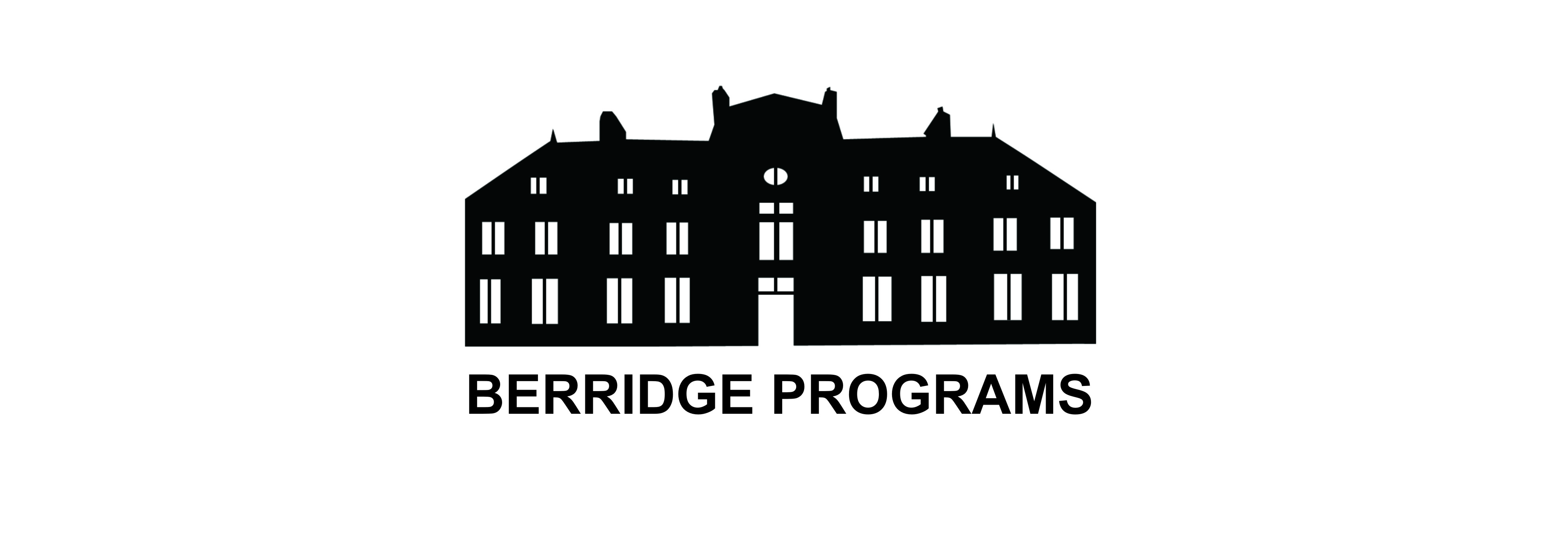 October 25, 2019To Whom It May Concern,I am very pleased to write this reference for Lyndsey Bentham.  Lyndsey was a student for two summers on our acting conservatory in Normandy, France.  Our program is a rigorous four-week acting course where students study Voice, Movement, Shakespeare, Scene Study, On Camera Acting, Writing, Directing and Musical Theatre. We have an exceptional group of talented and motivated students from all over the world and Lyndsey was an integral and vibrant part of our community.Lyndsey has a deep intellectual curiosity that was apparent from the first moment we met her.  She is exceptionally bright and has a great many gifts including acting and writing, as well as a passion for a wide variety of things such as music, literature and philosophy.  She brings this wide variety of academic talents to bear on her work, initiating interesting discussions in class and often going way beyond what is asked of her.  Lyndsey’s quick insight and sharp wit seem to draw people to her and she is a favorite among her peers. We were all deeply impressed with her writing this summer which she performed with great sensitivity.  She is not afraid to take risks and “bare her soul” and her ability to be both vulnerable and truthful is impressive in someone so young.  She is tremendously supportive of her fellow students and is always willing to give her time and talents to the work of others. She clearly enjoys the collaborative nature of theatre and works in an ensemble with ease. Lyndsey has a natural ease with Shakespeare and tackled the challenging role of Adriana from The Comedy of Errors with great finesse. She takes direction very well, has great listening skills and is able to commit more fully each time. She understands dramatic and comedic tension and is very comfortable onstage showing excellent physical discipline. Her work on camera is subtle and believable, showing tremendous maturity and confidence and she has a great instinct for commercial audition technique. Lyndsey is a delightful, talented young actor who rises to every challenge in front of her, no matter how big or small, with tremendous grace.  I have no hesitation in giving her my highest recommendation. She is an asset to any academic community and I have no doubt that she will apply herself fully, both inside the classroom and out.  We wish her tremendous success in her future and should you need any further information, please do not hesitate to contact me directly.Kind Regards,Andrea Mardon Artistic Director	Berridge Programswww.berridgeprograms.com